Year Expectations:  Year Four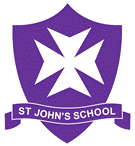 ReadingYear Expectations:  Year FourWritingYear Expectations:  Year FourMathematicsReading WordsCan fluently read a set text appropriate for their age. Apply knowledge of root words, prefixes and suffixes (see National Curriculum, Appendix 1, Y3-4 list) to read aloud and to understand the meaning of unfamiliar words. Finding and understanding factsRetrieve and record information from non-fiction by beginning to skim and scan. Summarise main ideas of a text. Use dictionaries to check the meaning of unfamiliar words.Finding and understanding cluesInfer meanings and justify them with evidence from the text.Predict what might happen from details stated and implied (deduced information).OrganisationKnow non-fiction books / texts are structured in different ways and be able to use them effectively. Know and recognise some of the literary conventions in text types covered. Identify some text type language and organisational features e.g. narrative, explanation, persuasion. Begin to explain why text types are organised in a certain way.Writer’s choice of languageDiscuss and record words and phrases that writers use to engage and impact on the reader. Readers’ opinionsDiscuss texts that are read aloud and independently, explaining ideas and opinions, giving reasons and listening to others’ ideas. Develop pleasure in reading, motivation to read, vocabulary and understanding. ContextExperience and discuss a range of fiction, poetry, plays, non-fiction and reference / textbooks. Make connections between other similar texts, as well as with prior knowledge and experience.Oral retelling and performanceRead aloud and perform poems and scripts with intonation, tone, volume to show awareness of characters’ speech, punctuation and some grammatical features (e.g. an embedded subordinate clause).Transcription and handwritingCan write neatly, legibly and accurately, usually maintaining a joined style.Can spell unfamiliar regular polysyllabic words accurately and  most or all of the Year 4 High Frequency Words and the Year 4 words in the National Curriculum Appendix 1.Can recognise and spell homophones.Grammar and punctuationCan use a wide range of punctuation mainly accurately, including at least three of the following: full stop and capital letters, question mark, exclamation mark, apostrophe (for contraction and possession- singular and plural) and comma.Can punctuate direct speech.Can use or attempt expanded noun phrases and subordinate clauses.Use Standard English forms for verb inflections.Identify how a sentence can be changed by altering word order, tense, punctuation or by adding / deleting words.Vocabulary and compositionCan sometimes use interesting and ambitious words.Can use paragraphs to organise ideas appropriately.Can use varied sentence openers, such as fronted adverbials.Can use a wide range of conjunctions. Can write a variety of narrative and non-narrative texts, including features.Can edit and suggest improvements in own work.Number and Place ValueRead, write, order and compare numbers and numerals to 10,000.Round any number to the nearest 10, 100 or 1000.Find 1000 more or less than a given number.Count backwards through zero, to include negative numbers.Explain value of digits up to 10,000.Known Roman numerals to 100.Addition and subtractionMentally add and subtract 2 digit numbers.Calculate (including in the context of real life, e.g. money, measures etc.) up to 4 digit addition and subtractions, using formal methods where appropriate.Estimate and use inverse operations to check answers.Multiplication and divisionDivide numbers up to 1000 by 10 or 100.Multiply and divide 2 digit numbers by 10 and 100.Multiply and divide numbers up to 1000 by 2, 3, 4 or 5 and find the remainder.Know by heart ALL times table facts and related division facts up to 12 x 12.Calculate (including in the context of real life, e.g. money, measures etc.) TU x U and TU ÷ U using formal written methods. Fractions and decimalsIdentify parts of fractions that equal one whole.Recognise and show using diagrams families of equivalent fractions.Recognise equivalence between fractions and decimals.Add and subtract fractions with the same denominator.Round decimals with 1 decimal place to the nearest whole number.Compare numbers with the same number of decimal places up to two decimal places.MeasurementRead, write and convert the time between analogue and digital 12 and 24 hour clocks.Solve problems involving converting time.Convert between different units of measure.Measure and calculate the perimeter and area of rectilinear shapes.Geometry: Properties of shapesCompare and classify geometric shapes based on properties.Identify and order angles.Identify lines of symmetry in 2D shapes of different orientation.Geometry: Position and DirectionDescribe position using coordinates on a 2D grid.Describe movements using left/right, up/down.StatisticsInterpret and present bar charts and line graphs.Use bar charts, pictograms, tables and graphs to solve problems.